1	Introduction1.1	L'actif net de l'UIT est passé d'un solde positif à un solde négatif en raison du traitement des engagements concernant l'assurance maladie après la cessation de service (ASHI) conformément aux normes comptables pour le secteur public international (IPSAS), entraînant l'obligation de comptabiliser la valeur actuelle des engagements futurs liés à l'ASHI.1.2	Le programme ASHI, programme autofinancé assurant le maintien de l'assurance maladie après le départ à la retraite pour les fonctionnaires remplissant les conditions, a été créé en 1967. Depuis, les coûts correspondants répartis entre l'Union et les fonctionnaires ont considérablement augmenté en raison de la hausse du nombre de retraités couverts et de l'augmentation des frais médicaux.1.3	Les passifs de l'ASHI rendent compte à la date de clôture, de la valeur actuelle de ce que l'UIT devrait payer aujourd'hui dans l'éventualité d'une cessation d'activité. Bien qu'il soit très peu probable que cette situation se produise, l'Union cherche à accroître les actifs de ce fonds et, ainsi, à réduire les engagements correspondants. Des mesures ont été prises pour revenir à une situation où le régime d'assurance maladie serait excédentaire afin de garantir la couverture par répartition et de dégager des ressources pour financer les passifs actuariels.1.4	Les engagements au titre de l'ASHI au 31 décembre 2018 s'élèvent à 552,24 millions CHF. Cette baisse significative en 2018 par rapport à la fin de 2017, où ce montant était de 617,25 millions CHF, pourrait s'expliquer par différents facteurs, notamment la hausse du taux d'actualisation utilisé pour calculer la valeur actuelle des futures demandes de remboursement cumulées, qui est passé de 0,90% à 1,20%. 1.5	Toutefois, la baisse enregistrée en 2018 est aussi due à la modification des hypothèses, y compris de la nouvelle table des demandes de remboursement qui rend compte de l'évolution positive de la situation en la matière constatée récemment. 1.6	Depuis 2014, afin d'optimiser la maîtrise des coûts, l'UIT met en œuvre un plan d'assurance pour la protection de la santé du personnel, appelé Convention Collective Assurance Maladie (CCAM). Administré par l'UIT, ce plan repose sur un contrat conclu avec les entreprises Cigna/Vanbreda International, Cigna étant l'assureur et Cigna/Vanbreda l'administrateur des demandes de remboursement. La décision concernant l'arbitrage entre l'UIT et le BIT relatif au partage du fonds de garantie suite au retrait de la Caisse UIT/BIT a été rendue en juillet 2018. Le BIT a versé un montant de 9,4 millions USD à l'UIT. Ce montant a été versé sur le fonds de garantie de l'assurance maladie (CCAM). 1.7	L'UIT met tout en œuvre pour continuer d'assurer le financement de ces engagements sur le long terme, tout en s'efforçant de financer le régime d'assurance maladie selon la méthode par répartition. Il est à noter que l'estimation des contributions versées par l'UIT au titre de l'assurance maladie pour les fonctionnaires en activité ainsi que pour les fonctionnaires retraités figure dans le budget biennal présenté au Conseil.2	Évolution des passifs de l'ASHI en 20182.1	L'évolution des passifs de l'ASHI depuis 2010 s'est traduite par un actif net négatif de plus en plus élevé, étant donné que les pertes actuarielles ont été intégralement comptabilisées à l'actif net. Fin 2018, les passifs de l'ASHI ont baissé en raison de la variation des hypothèses et ont entraîné une baisse des passifs de 65 millions CHF, avec un effet positif sur l'actif net de l'UIT de 87,2 millions CHF.2.2	Le calcul des passifs de l'ASHI repose sur des hypothèses et des ajustements d'après les données de l'année. L'analyse du montant comptabilisé à l'actif net figure ci-après.2.3	Il est à noter qu'en application d'une décision du Groupe d'action des Nations Unies pour la mise en œuvre des normes IPSAS, toutes les hypothèses relatives à l'évaluation de l'ASHI utilisées par les institutions des Nations Unies ont été harmonisées.2.4	Parmi les hypothèses actuarielles utilisées pour l'évaluation actuarielle, le taux d'actualisation (reposant sur le rendement des obligations des entreprises notées AA), la hausse des coûts médicaux et l'augmentation des traitements sont celles dont l'incidence est la plus forte. Une baisse du taux d'actualisation ou une augmentation des coûts médicaux se traduit par une hausse des passifs de l'ASHI, tandis qu'une augmentation des traitements entraîne une hausse des contributions versées par les membres et l'UIT et a un effet positif sur le financement des passifs de l'ASHI.2.5	L'évolution de ces hypothèses fait l'objet du tableau ci-après.Estimations actuarielles retenues pour l'évaluation actuarielle, ayant des incidences significatives sur les engagements correspondant à la norme IPSAS 39 et sur l'actif net2.6	L'évolution des passifs de l'ASHI depuis 2012 ainsi que ses incidences sur l'actif net sont présentées dans le tableau ci-après.Évolution de l'actif net de l'UIT du fait de la reconnaissance d'un engagement
au titre de l'ASHI conformément à la norme IPSAS 393	Mesures prises3.1	Depuis 2010, le financement des passifs actuariels de l'ASHI est une préoccupation, qui a entraîné l'adoption de mesures destinées à garantir le financement par répartition de l'assurance maladie et le financement à long terme des passifs de l'ASHI.Hausse des contributions3.2	Depuis 2014, le pourcentage de la contribution de l'UIT a augmenté pour passer à 3,91% afin d'équilibrer les contributions et le paiement des demandes de remboursement liées à l'assurance maladie. Toutefois, cette augmentation ne suffit pas pour financer les passifs. Sur le long terme, ce pourcentage devrait être revu à la hausse, avant tout pour éviter de creuser le déficit du plan et pour permettre de constituer des réserves afin de garantir un financement par répartition.3.3	Cette augmentation serait financée par les fonctionnaires actifs et retraités assurés et par l'UIT.3.4	Dans le cadre de la CCAM, ces contributions sont perçues par l'UIT, qui verse des primes annuelles fixes à Cigna/Vanbreda.Création d'un Fonds de garantie de l'assurance maladie3.5	En 2018, du fait de l'augmentation des primes, les contributions versées n'ont pas permis de couvrir les primes devant être payées à Cigna. Le montant du déficit de la CCAM pour 2018, qui s'élève à 919 400 CHF, a été prélevé sur le Fonds de garantie de l'assurance maladie. Ce fonds servira à financer le régime d'assurance maladie suivant la méthode par répartition.3.6	Le reliquat du Fonds de garantie de l'assurance maladie (CCAM) s’élève à 22,3 millions CHF à la fin de 2018.Création d'un fonds pour financer sur le long terme les passifs actuariels de l'ASHI3.7	A sa session de 2013, le Conseil a décidé de créer un Fonds ASHI afin de commencer à financer les engagements au titre de l'ASHI. Depuis cette date, un montant total de 7,5 millions CHF a également été versé au Fonds ASHI. Au 31 décembre 2018, après le versement de 1 million CHF, le Fonds ASHI se chiffrait à 11,5 millions CHF.3.8	L'importance des engagements au titre de l'ASHI et les restrictions budgétaires actuelles ne permettent pas pour le moment de financer plus rapidement les engagements au titre de l'ASHI. L'évolution des passifs de l'ASHI continuera d'être suivie avec beaucoup d'attention.Suivi de la maîtrise des coûts3.9	Afin d'assurer un suivi de la convention collective d'assurance maladie, un comité de gestion composé de représentants des fonctionnaires actifs, des fonctionnaires retraités, du Conseil du personnel et du Secrétariat général a été créé. Son rôle est principalement d'assurer la gestion du régime en analysant s’il y a lieu de renégocier les primes, les franchises et les prestations offertes dans le cadre de la convention collective et, au besoin, en formulant des recommandations au Secrétaire général sur ces questions, à la lumière de la situation financière de la convention collective et des besoins des personnes assurées.3.10	En application de la Recommandation 3/2014 formulée par le Vérificateur extérieur des comptes, une étude actuarielle complète sur la convention collective d'assurance maladie est en cours. Sur la base des premiers résultats de cette étude qui ne sont pas satisfaisants, le Comité de gestion de la CCAM étudie d'autres solutions pour améliorer la viabilité du plan à long terme.4	Conclusion4.1	La question du financement des engagements au titre de l'ASHI concerne de nombreuses organisations du système des Nations Unies. L'UIT a participé aux travaux du Groupe de travail des Nations Unies sur l'ASHI. L'examen de cette question a été mené à bien et les résultats ont été transmis au Secrétaire général de l'ONU. Toutes les observations soumises par les membres du Comité de haut niveau sur la gestion (HLCM) dans le cadre de l'examen du projet de rapport ont été intégrées dans le rapport final dans toute la mesure possible. Le Comité consultatif pour les questions administratives et budgétaires examine actuellement ce rapport, qui sera ensuite transmis à l'Assemblée générale.4.2	De son côté, l'UIT continuera de se concentrer sur la maîtrise des coûts avec le prestataire de services et a proposé d'accroître de 3,91% à 4,7%, le pourcentage des contributions versées par les membres de la CCAM et par l'UIT dans le budget pour 2020-2021 afin de garantir le financement par répartition de l'assurance maladie. En outre, l'UIT continuera de constituer des réserves pour l'ASHI autant que faire se peut, en fonction des excédents budgétaires.______________Conseil 2019
Genève, 10-20 juin 2019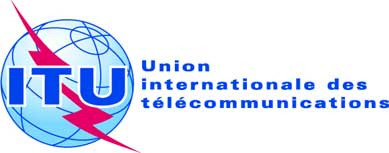 Point de l'ordre du jour: ADM 15Document C19/46-FPoint de l'ordre du jour: ADM 1523 avril 2019Point de l'ordre du jour: ADM 15Original: anglaisRapport du Secrétaire généralRapport du Secrétaire généralPASSIFS DE L'ASSURANCE MALADIE APRÈS LA CESSATION DE SERVICE (ASHI)PASSIFS DE L'ASSURANCE MALADIE APRÈS LA CESSATION DE SERVICE (ASHI)RésuméLe présent document fait le point sur la situation concernant les passifs de l'Assurance maladie après la cessation de service (ASHI) au 31 décembre 2018, conformément à une demande formulée par le Conseil à sa session de 2014 pour que l'UIT lui soumette des rapports annuels sur les passifs de l'ASHI et présente des propositions chiffrées pour financer une partie de ces passifs, conformément à la Recommandation 6 formulée par le Vérificateur extérieur des comptes dans ses rapports sur les comptes pour l'exercice 2012.Suite à donnerLe Conseil est invité à prendre note du présent document.____________RéférencesDocument C18/46; Décision 5 (Rév. Dubaï, 2018) de la Conférence de plénipotentiairesMontant des engagements au titre du plan ASHI au 31 décembre 2018 et 2017 dans l'état de la situation financièreEn milliers de CHF 31.12.2018En milliers de CHF 31.12.2017Solde au 31 décembre 2018-2017617 250551 911Total des charges comptabilisées dans l'état de la performance financière28 54825 375Pertes actuarielles comptabilisées à l'actif net–87 27747 125Contributions de l'exercice–6 281–7 161Pertes/(gains) de change non réalisés00Montant des engagements au titre du plan ASHI au 31 décembre 2018-2017552 240617 250Analyse des pertes actuarielles comptabilisées à l'actif netEn milliers de CHFEn milliers de CHF31.12.201831.12.2017Obligation due à des changements d'hypothèses–98 029 75 452Obligation due aux résultats obtenus pendant l'exercice10 752 –28 327Variation au cours de l'exercice–87 27747 125Montant cumulé comptabilisé à l'actif net au 31 décembre282 427369 70420112012201320142015201620172018Taux d'actualisation2,50%2,24%2,76%1,51%1,32%0,92%0,90%1,20%Hausse des coûts médicaux6,00%5,70%5,40%5,10%4,80%4,50%4,10%3,90%Augmentation des traitements3,80%3,58% P3,58% P3,86% P3,50%3,50%3,50%3,50%Augmentation des traitements3,48% G3,48% G3,32% GEn milliers de CHFDéc. 12Déc. 13Déc. 14Déc. 15Déc. 16Déc. 17Déc. 18Valeur actuelle des engagements futurs non financés–335 206–314 127–512 661–472 801–551 911–617 250–552 240Incidences sur l'actif net–45 85126 498–187 44555 572–65 443–47 12587 277Engagements ASHI cumulés dans l'actif net–151 761–125 263–312 708–257 136–322 579–369 704–282 427